+Lenten Alms: Bishop Peter has allotted two charities – St. Francis Leprosy Guild, Reg. Charity 1188749, And Papyrus a charity that tries to prevent suicide among young people, Charity number 1070896.First Holy Communion Lesson: Tuesday 26th April 6.30pm in Connah’s Quay Church.Christine Maughan RIP: Christine Maughan’s body will be taken into Blessed Sacrament Church on Monday at 6pm. Her Requiem Mass is on Tuesday 26th, 11.30am at Blessed Sacrament. We extend to Kevin and all the members of the Maughan family our sincere sympathy and promise of prayer.Thank you: I would like to say a sincere thanks you to all our parishioners who have given so generously towards all the collections over Holy Week and Easter Weekend. Sincere thanks also for all the cards and gifts handed to Canon over Easter.Ukraine: We join people around the World in praying for the people of Ukraine.Collections: Amounts 16th/17th April: CQ GA £174.40, Loose Plate £272.38, Easter Offerings £132.00, Bishop’s Charities £304.49, Good Friday £188.24; QF GA £80.50, Loose Plate £205.25.Prior to Covid 19 we had 76 people in Blessed Sacrament Church Gift Aiding. This number has dropped to 39!  Our Parish expenses and our ongoings remain but at an increased level and like everyone else our energy costs have increased, so we do need to look seriously to more people Gift Aiding the amount they give to the Church, provided you pay income Tax! If you require more information, see either Brian Bowden after Mass or Fr Joe and they can give you a Gift Aid form to sign. Thank you for your help! My sincere thanks for all the contributions people make to our parish.Items for the bulletin: If want an item included in the bulletin please allow at least 7 days’ notice. Thank you.THE LORD IS TRULY RISEN. Alleluia, Alleluia.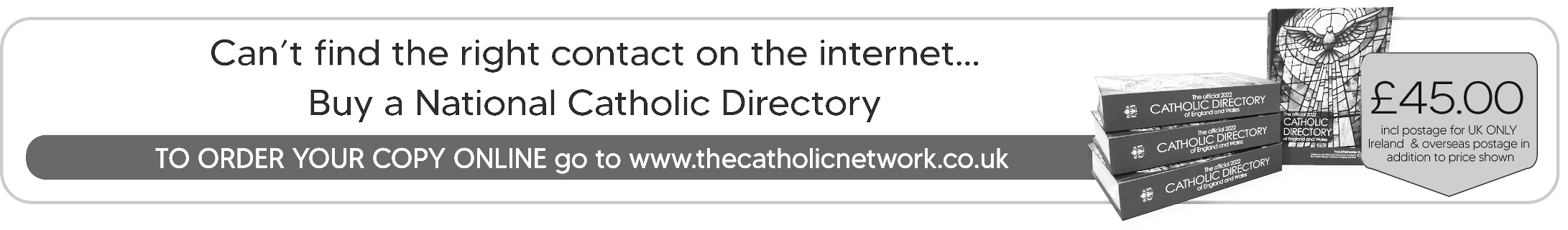 